Publicado en Madrid el 23/02/2017 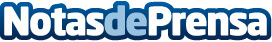 El artista audiovisual Ferran Pla (Feréstec) presenta su trabajo en el encuentro internacional SupersimétricaFeréstec, Ferran Pla (Barcelona, 1980), es el artista seleccionado por el IED Madrid para su colección de piezas audiovisuales anuales, cuyo trabajo se mostrará durante Supersimétrica, el Encuentro Internacional de Proyectos Independientes que se celebra del 23 al 25 de febrero en Madrid en la Antigua Estación de Chamberí, incluido dentro del programa off ARCODatos de contacto:Ana Calleja637730114Nota de prensa publicada en: https://www.notasdeprensa.es/el-artista-audiovisual-ferran-pla-ferestec_1 Categorias: Imágen y sonido Artes Visuales Madrid http://www.notasdeprensa.es